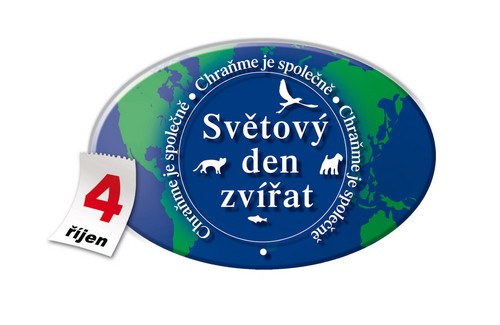 4. října slavíme SVĚTOVÝ DEN ZVÍŘAT.Po úspěchu z loňského roku i letos organizujeme sbírku pro zvířata - tentokrát pro záchrannou stanici PASÍČKA u Proseče.Sbírka začne ve středu 12. září a skončí ve čtvrtek 4. října 2018.Každá třída má opět možnost nashromáždit v budově na II. stupni různé věci pro divoká zvířata, která se v Pasíčkách léčí ze zranění a potom se vrací  do volné přírody.Seznam vhodných věcí je podrobný, najdete ho a doma si ho s rodiči můžete stáhnout  na stránkách záchranné stanice:http://pasicka.cz/darujte-krmivo/Nashromážděné „věci“ pak společně zavezeme do záchranné stanice autobusem v pátek 12. října 2018. Předání sbírky a exkurze do Pasíček se zúčastní 40 vybraných dětí (20 dětí z I. stupně a 20 dětí z II. stupně).Informace pro děti a rodiče o předání sbírky 12. říjnaupřesníme v 1. týdnu měsíce října.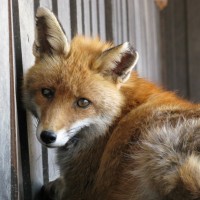 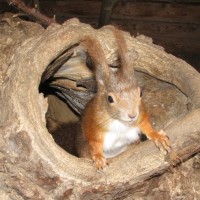 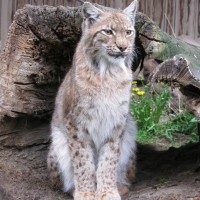 